Пояснительная записка	Нормативная основа реализации программы:Программы общеобразовательных учреждений. Алгебра 10-11 классы. Составитель Бурмистрова Т.А.// И.: Просвещение. – 2010г.Программы общеобразовательных учреждений. Геометрия 10-11 классы. Составитель Бурмистрова Т.А.// И.: Просвещение. – 2009г.Об утверждении федеральных перечней учебников, рекомендованных к использованию в образовательном процессе в образовательных учреждениях, реализующих  образовательные программы общего образования на 2013/2014 учебный год// Приказ Министерства образования и науки РФ.	Основная задача обучения математики в школе заключается в обеспечении прочного и сознательного овладения учащимися системой математических знаний и умений, необходимых в повседневной жизни и трудовой деятельности каждому члену современного общества, достаточных для изучения смежных дисциплин и продолжения образования.	Изучение математики в старшей школе направлено на достижение следующих целей:формирование представлений об идеях и методах математики; о математике как универсальном языке науки, средстве моделирования явлений и процессов;овладение устным и письменным математическим языком, математическими знаниями и умениями, необходимыми для изучения школьных естественнонаучных дисциплин, для продолжения образования и освоения избранной специальности на современном уровне;	развитие логического мышления, алгоритмической культуры, пространственного воображения, развитие математического мышления и интуиции, творческих способностей на уровне, необходимом для продолжения образования и для самостоятельной деятельности в области математики и ее приложений в будущей профессиональной деятельности;воспитание средствами математики культуры личности: знакомство с историей математики, эволюцией математических идей, понимание значимости математики для общественного прогресса.В процессе педагогической деятельности задействованы следующие виды обучения:традиционное (объяснительно-иллюстративное) обучение, проблемное (самостоятельное добывание знаний в процессе решения учебных проблем, развитие творческого мышления и познавательной активности учащихся)личностно-ориентированное (в центре внимания – уникальная целостная личность, которая стремится к максимальной реализации своих возможностей (самоактуализации)),инновационное (самообразование, самовоспитание, саморазвитие учащихся посредством самостоятельной работы с информационным и методическим материалами).Эти виды обучения предполагают следующие формы организации обучения:Индивидуальные, групповые, коллективные формы обучения.Взаимного обучения, самообучения и саморазвития.В ходе реализации данной программы применяются методы обучения:Обучение в сотрудничествеМетод проектовЭлементы лекционно-практической системыКонсультации, система «консультант»Обучение с помощью аудиовизуальных технических средствРабота с графиками и их изображениямиРабота над учебником, которая связана с методом сравнения, с аналитической деятельностью мышленияКомпьютерное обучениеРешение задач стандартными и нестандартными способамиЭффективность обучения будет отслеживаться следующими формами контроля:Контрольная работа;Самостоятельная работа;Тест;Срезы знаний, умений в процессе обучения.Рабочая программа учебного курса математики для 11 класса составлена на основе Федерального компонента государственного образовательного стандарта по математике. Согласно федеральному базисному учебному плану для образовательных учреждений Российской Федерации для обязательного изучения математики в старшей школе отводится 5 часов в неделю (алгебра и начала анализа – 3 часа и геометрия – 2 часа). Данная программа изучения математики предусматривает использование школьного компонента (2 часа на курс алгебры и начала анализа). Программа рассчитана на 238 часов в год из расчета 7 часов в неделю. Рабочая программа построена на основе следующих содержательных компонентов:  алгебра и начала математического анализа, геометрия. Таким образом, данная программа углубленного изучения математики по алгебре и началам анализа рассчитана на 170 часов, а геометрии на 68 часов.Календарно-тематическое планирование конкретизирует содержание предметных тем и дает распределение учебных часов по разделам курса. Изучение предмета по данной программе предполагает последовательное чередование блоков алгебры и начал анализа и геометрии.В данной программе задается примерный объем знаний, умений и навыков учащихся, обязательное приобретение которых всеми учащимися предусмотрено требованиями программы общеобразовательной школы. В течение года возможны коррективы календарно – тематического планирования, связанные с объективными причинами. Данная программа разработана применительно к учебникам: «Алгебра и начала анализа» : учеб. для 11 класса общеобразоват. учреждений: базовый и профил. уровни / [С.М. Никольский, М.К. Потапов, Н.Н. Решетников, А.В. Шевкин]. – 7-е изд., доп. –М.: Просвещение, 2008. – 464 с.: ил. – ISBN 5-09-016689-8 и для учебника «Геометрия 10-11»: учеб. для общеобразоват. учреждений: базовый и профил. уровни / [Л.С. Атанасян и др.]. –М.: Просвещение, 2008. – 384 с.: ил. – ISBN 978-5-09-019245-3.Для поддержания и развития интереса к предмету в процесс обучения включены занимательные задачи, сведения из истории математики. Значительное место в учебном процессе отведено самостоятельной математической деятельности учащихся – решению задач, проработке теоретического материала, подготовке докладов, рефератов и т.д. Возможны и разные формы индивидуальной или групповой деятельности учащихся, отчетные доклады по результатам «поисковой» работы на страницах книг, журналов и сайтов в Интернете и т.д. Для реализации данной программы предусмотрен дифференцированный подход к учащимся, позволяющий избежать перегрузки и способствующий реализации возможностей каждого из них.Тематический планОсновное содержание курса алгебры и начал анализа11 класс 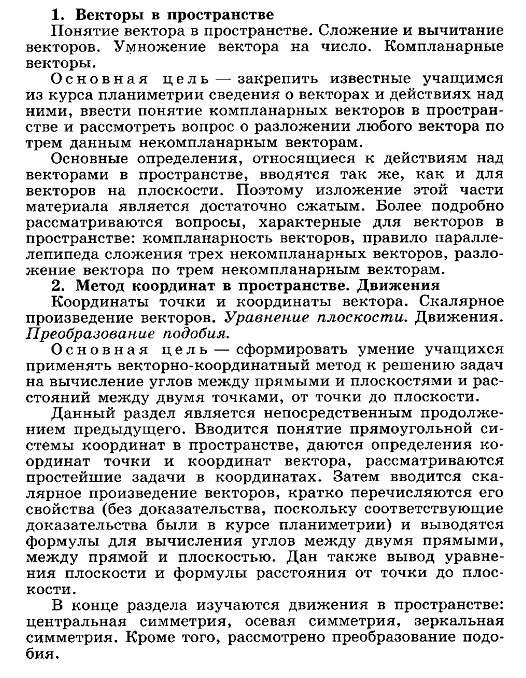 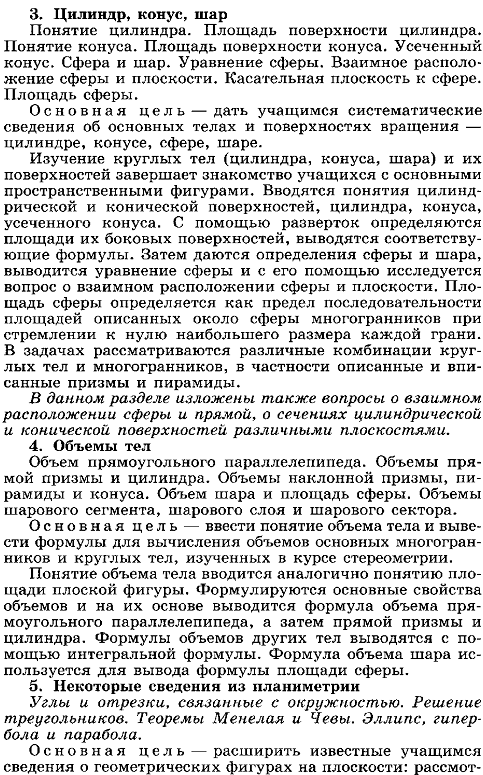 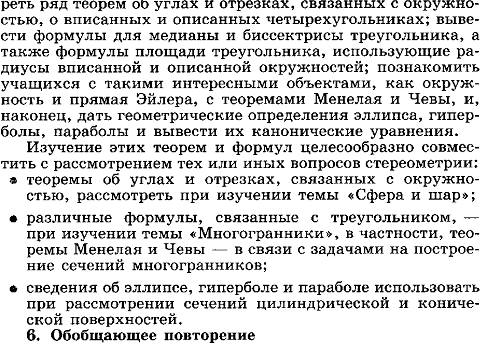 Перечень обязательных контрольных работИнформационное обеспечение программыГеометрия: учеб. для 10-11 класса / [Л.С. Атанасян, В.Ф. Бутузов, С.Б. Кодомцев и др.]. –М.: Просвещение, 2008. Зив Б.Г. Геометрия: дидакт. материалы для 11 кл. / Б.Г. Зив, В.М. Мейлер –М.: Просвещение, 2010.Изучение геометрии в 10-11 классах: метод. рекомендации: книга для учителя / [Л.С. Атанасян, В.Ф. Бутузов, Ю.А. Глазков и др.]. –М.: Просвещение, 2008. Зив Б.Г. Задачи по геометрии для 7 – 11 классов / Б.Г. Зив, В.М. Мейлер, А.Г. Баханский –М.: Просвещение, 2009.Алгебра и начала математического анализа: учеб. для 11 класса общеобразоват. учреждений: базовый и профил. уровни / [С.М. Никольский, М.К. Потапов, Н.Н. Решетников, А.В. Шевкин]. – 7-е изд., доп. –М.: Просвещение, 2008. Потапов М.К., Шевкин А.В. Алгебра и начала анализа: дидакт. материалы для 11 класса: базовый и профил. уровни / [М.К. Потапов, А.В. Шевкин]. – 2-е изд. –М.: Просвещение, 2008.Потапов М.К., Шевкин А.В. Алгебра и начала анализа: книга для учителя для 11 класса: базовый и профил. уровни / [М.К. Потапов, А.В. Шевкин]. – 2-е изд. –М.: Просвещение, 2009.Тестовые задания по алгебре для 11 класса / [М.К. Потапов, А.В. Шевкин]. –М.: Просвещение, 2008.Интернет – ресурсыhttp://www.fipi.ru/http://www.ege.edu.ru/http://www.mathege.ru:8080/or/ege/Mainhttp://www.mioo.ru/ogl.phphttp://www.math.mioo.ru/http://pedsovet.org/www.prosv.ruwww.1september.ru  www.vestnik.edu.ru  www.edu.ru www.ed.gov.ru  www.mon.gov.ruwww.obrnadzor.gov.ruТребования к уровню подготовкиВ результате изучения курса алгебры и начала анализа учащиеся должны:знать / пониматьСущество понятия математического доказательства; приводить примеры алгебраических доказательств;Существо понятия алгоритма; приводить примеры алгоритмов;Как используются математические формулы, уравнения; примеры их применения для решения математических и практических задач;Как математически определенные функции могут описывать реальные зависимости; приводить примеры такого описания;Как потребности практики привели математическую науку к необходимости расширения понятия числа;Примеры статистических закономерностей и выводов;Смысл идеализации, позволяющей решать задачи реальной действительности математическими методами, примеры ошибок, возникающих при идеализации (например, софизмы).АрифметикауметьВыполнять арифметические действия с рациональными числами, сравнивать рациональные и действительные числа; находить значения степеней с рациональными показателями и корней n-ой степени; находить значения числовых выражений, содержащих действительные числа;Выполнять оценку числовых выражений;Находить абсолютную и относительную погрешность приближения;Использовать приобретенные знания и умения в практической деятельности и повседневной жизни для:Решения несложных практических расчетных задач, в том числе с использованием при необходимости справочных материалов, калькулятора, компьютера;Интерпретации результатов решения задач с учетом ограничений, связанных с реальными свойствами рассматриваемых процессов и явлений.АлгебрауметьСоставлять буквенные выражения и формулы по условиям задач; осуществлять в выражениях и формулах числовые подстановки и выполнять соответствующие вычисления, осуществлять подстановку одного выражения в другое; выражать из формул одну переменную через остальные;Выполнять основные действия со степенями с рациональными показателями, с многочленами; выполнять разложение многочленов на множители; выполнять тождественные преобразования рациональных и иррациональных выражений;Применять свойства арифметических корней n-ой степени для вычисления значений и преобразований и преобразований числовых выражений, содержащих корни;Решать квадратные уравнения, рациональные уравнения и простейшие иррациональные уравнения, нелинейные системы;Решать квадратные неравенства и дробно-рациональные неравенства с одной переменной и их системы;Решать текстовые задачи алгебраическим методом, интерпретировать полученный результат, проводить отбор решений, исходя из формулировок задачи;Изображать числа точками на координатной прямой, изображать множество решений неравенства, системы неравенств;Определять координаты точки плоскости, строить точки с заданными координатами; изображать множество решений уравнения, неравенства, системы;Находить значения функции, заданной формулой, таблицей, графиком по ее аргументу; находить значение аргумента по значению функции, заданной графиком или таблицей;Применять графические представления при решении уравнений, неравенств, систем;Описывать элементарные свойства изученных функций, строить их графики;Использовать приобретенные знания и умения в практической деятельности и повседневной жизни для:Выполнения расчетов по формулам, для составления формул, выражающих зависимости между реальными величинами; для нахождения нужной формулы в справочных материалах;Моделирования практических ситуаций и исследования построенных моделей с использованием аппарата алгебры;Описания зависимостей между физическими величинами соответствующими формулами, при исследовании несложных практических ситуаций;Интерпретации графиков реальных зависимостей между величинами;Решения геометрических задач, опираясь на изученные свойства фигур и применяя алгебраический аппарат;Проведения доказательных рассуждений при решении задач, используя алгебраические теоремы.Элементы логики, комбинаторики, статистики и теории вероятностейуметьПроводить доказательства, получать простейшие следствия из известных ранее полученных утверждений, оценивать логическую правильность рассуждений, использовать примеры для иллюстрации и контрпримеры для опровержения утверждений;Извлекать информацию, представленную в таблицах, на диаграммах, графиках; составлять таблицы, строить диаграммы, графики;Вычислять средние значения результатов измерений и статистических исследований;Находить частоту события, используя собственные наблюдения и готовые статистические данные; Использовать приобретенные знания и умения в практической деятельности и повседневной жизни для:Выстраивания аргументации при доказательстве и в диалоге;Распознавания логически некорректных рассуждений;Записи математических утверждений, доказательств;Анализа реальных числовых данных, представленных в виде диаграмм, графиков, таблиц;Понимания статистических утверждений.В результате изучения курса геометрии учащиеся должны:уметьРаспознавать на чертежах и моделях пространственные формы; соотносить трехмерные объекты с их описаниями, изображениями;Описывать взаимное расположение прямых и плоскостей в пространстве, аргументировать свои суждения об этом расположении;Анализировать в простейших случаях взаимное расположение объектов в пространстве;Изображать основные многогранники и круглые тела, выполнять чертежи по условиям задач;Строить простейшие сечения куба, призмы, пирамиды;Решать планиметрические и простейшие стереометрические задачи на нахождение геометрических величин (длин, углов, площадей, объемов);Использовать при решении стереометрических задач планиметрические факты и методы;Проводить доказательные рассуждения в ходе решения задач. Использовать приобретенные знания и умения в практической деятельности и повседневной жизни для:Исследования (моделирования) несложных практических ситуаций на основе изученных формул и свойств фигур;Вычисления объемов и площадей поверхностей пространственных тел при решении практических задач, используя при необходимости справочники и вычислительные устройства.Календарно – тематическое планирование учебного материала по математике 11 «Б» класс (по плану: 7 ч в неделю, всего по плану238 часов; фактически 232часа)Приведенное календарно тематическое планирование составлено в соответствии с планированием, приведенным в программе для общеобразовательных учре6ждений Алгебра 10-11 классы. Составитель Бурмистрова Т.А.// И.: Просвещение. – 2010г. и  Геометрия 10-11 классы. Составитель Бурмистрова Т.А.// И.: Просвещение. – 2009г.При этом 6 часов из итогового повторения перенесено на начало года – повторение курса алгебры и геометрии 10 класса.№ Название темыКол - во часовСредства контроля1§ 1. Функции и их графики112§ 2. Предел функции и непрерывность63§ 3. Обратные функции6Контрольная работа №14Векторы в пространстве65Метод координат в пространстве15Контрольная работа №26§ 4. Производная 12Контрольная работа №37§5.Применение производной 19Контрольная работа №48§6. Первообразная и интеграл 18Контрольная работа №59Цилиндр, конус, шар 16Контрольная работа №610§7. Равносильность уравнений и неравенств411§ 8. Уравнения-следствия 912§9. Равносильность уравнений и неравенств системам 1313§10. Равносильность уравнений на множествах 11Контрольная работа №714§11. Равносильность неравенств на множествах 915§12. Метод промежутков для уравнений и неравенств 5Контрольная работа №816§13. Использование свойств функций при решении уравнений и неравенств 617§14. Системы уравнений с несколькими неизвестными 8Контрольная работа №918§15. Уравнения, неравенства и системы с параметрами 719Объемы тел  17Контрольная работа №1021§16. Алгебраическая форма и геометрическая интерпретация комплексных чисел522§17. Тригонометрическая форма комплексного числа323§18. Корни многочленов224Итоговое повторение 30Итоговая контрольная работа № 13Административный контрольВсего238Глава 1. Функции. Производные. Интегралы.Функции и их графикиЭлементарные функции. Область определения и область изменения функции. Ограниченность функции. Четность, нечетность, периодичность функций. Промежутки возрастания, убывания, знакопостоянства и нули функции. Исследование функций и построение их графиков элементарными методами. Основные способы преобразования графиков. Графики функций, содержащих модули. Графики сложных функций.Предел функции и непрерывностьПонятие предела функции. Односторонние пределы. Свойства пределов функций. Понятие непрерывности функции. Непрерывность элементарных функций. Разрывные функции.Обратные функцииПонятие обратной функции. Взаимно обратные функции. Обратные тригонометрические функции. Примеры использования обратных тригонометрических функций.Производная Понятие производной. Производная суммы. Производная разности. Непрерывность функции, имеющей производную. Дифференциал. Производная произведения. Производная частного. Производные элементарных функций. Производная сложной функции. Производная обратной функции.Применение производнойМаксимум и минимум функции. Уравнение касательной. Приближенные вычисления. Теоремы о среднем. Возрастание и убывание функции.  Производные высших порядков. Выпуклость графика функции. Экстремум функции с единственной критической точкой. Задачи на максимум и минимум. Асимптоты. Дробно-линейная функция.  Построение графиков функций с применением производных. Формула и ряд Тейлора.Первообразная и интегралПонятие первообразной. Замена переменной. Интегрирование по частям. Площадь криволинейной трапеции. Определенный интеграл. Приближенное вычисление определенного интеграла. Формула Ньютона – Лейбница. Свойства определенного интеграла. Применение определенных интегралов в геометрических и физических задачах. Понятие дифференциального уравнения. Задачи, приводящие к дифференциальным уравнениям.Глава 2. Уравнения. Неравенства. СистемыРавносильность уравнений и неравенствРавносильные преобразования уравнений. Равносильные преобразования неравенств.Уравнения – следствияПонятие уравнения-следствия. Возведение уравнения в четную степень. Потенцирование логарифмических уравнений. Другие преобразования, приводящие к уравнению-следствию. Применение нескольких преобразований, приводящих к уравнению-следствию.Равносильность уравнений и неравенств системамОсновные понятия. Решение уравнений с помощью систем. Уравнение вида f(α (х)) = f(β (х)). Решение неравенств с помощью систем. Неравенства вида f(α (х)) > f(β (х)).Равносильность уравнений на множествахОсновные понятия. Возведение уравнения в четную степень. Умножение уравнения на функцию. Другие преобразования уравнений. Применение нескольких преобразований. Уравнения с дополнительными условиями.Равносильность неравенств на множествахОсновные понятия. Возведение неравенства в четную степень. Умножение неравенства на функцию. Другие преобразования неравенств. Применение нескольких преобразований. Неравенства с дополнительными условиями. Нестрогие неравенства.Метод промежутков для уравнений и неравенствУравнение с модулями. Неравенства с модулями. Метод интервалов для непрерывных функций.Использование свойств функций при решение уравнений и неравенствИспользование областей существования функций. Использование неотрицательности функций. Использование ограниченности функций.  Использование монотонности и экстремумов функций. Использование свойств синуса и косинуса.Системы уравнений с несколькими неизвестнымиРавносильность систем.  Система-следствие. Метод замены неизвестных. Рассуждения с числовыми значениями при решении систем уравнений.Уравнения, неравенства и системы с параметрамиУравнения с параметром. Неравенства с параметром. Системы уравнений с параметром.  Задачи с условиями.Глава 3. Комплексные числаАлгебраическая форма и геометрическая интерпретация комплексных чиселАлгебраическая форма комплексного числа. Сопряженные комплексные числа. Геометрическая интерпретация комплексного числа.Тригонометрическая форма комплексного числаТригонометрическая форма комплексного числа. Корни из комплексных чисел и их свойства.Корни многочленов. Показательная форма комплексного числаКорни многочленов. Показательная форма комплексного числа.№ к/рКол-во часовТема контрольной работыДата проведенияДата проведения№ к/рКол-во часовТема контрольной работыпо плануфактич.11Функции и графики30.0921Метод координат18.1031Производная7.1141Применение производной27.1151Первообразная и интеграл16.1261Цилиндр, конус, шар13.0171Равносильность уравнений и неравенств17.0281Решение уравнений и неравенств3.0391Системы уравнений с несколькими неизвестными17.03101Объемы тел  17.04112Итоговая контрольная работа122Административный контрольИтого12№ урока№ урокаСодержание учебного материалаСодержание учебного материалаКол-во часовКол-во часовДатаДатаКорректировка№ урока№ урокаСодержание учебного материалаСодержание учебного материалаПланФактПланФактКорректировкаПовторение курса математика 10 классаПовторение курса математика 10 классаПовторение курса математика 10 классаПовторение курса математика 10 класса61,2,31,2,3Повторение курса алгебры и начал анализа 10 классаПовторение курса алгебры и начал анализа 10 класса32.09; 2.09; 3.094,5,64,5,6Повторение курса геометрии 10 классаПовторение курса геометрии 10 класса34.09;5.09;5.09Глава I. Функции. Производные. ИнтегралыГлава I. Функции. Производные. ИнтегралыГлава I. Функции. Производные. ИнтегралыГлава I. Функции. Производные. Интегралы§ 1. Функции и их графики.§ 1. Функции и их графики.§ 1. Функции и их графики.§ 1. Функции и их графики.1171.1.Элементарные функции1.1.Элементарные функции1.1.Элементарные функции16.0981.2.Область определения и область изменения функции. Ограниченность функции1.2.Область определения и область изменения функции. Ограниченность функции1.2.Область определения и область изменения функции. Ограниченность функции19.099, 101.3.Четность, нечетность, периодичность функций1.3.Четность, нечетность, периодичность функций1.3.Четность, нечетность, периодичность функций29.09;10.0911, 121.4.Промежутки возрастания, убывания, знакопостоянства и нули функции1.4.Промежутки возрастания, убывания, знакопостоянства и нули функции1.4.Промежутки возрастания, убывания, знакопостоянства и нули функции211.09;12.09131.5.Исследование функций и построение их графиков элементарными методами1.5.Исследование функций и построение их графиков элементарными методами1.5.Исследование функций и построение их графиков элементарными методами112.0914,151.6.Основные способы преобразования графиков 1.6.Основные способы преобразования графиков 1.6.Основные способы преобразования графиков 213.09;16.09161.7.Графики функций, содержащих модули1.7.Графики функций, содержащих модули1.7.Графики функций, содержащих модули116.09171.8.Графики сложных функций1.8.Графики сложных функций1.8.Графики сложных функций117.09§2.Предел функции и непрерывность§2.Предел функции и непрерывность§2.Предел функции и непрерывность§2.Предел функции и непрерывность6182.1.Понятие предела функции2.1.Понятие предела функции2.1.Понятие предела функции118.09192.2.Односторонние пределы2.2.Односторонние пределы2.2.Односторонние пределы119.09202.3.Свойства пределов функций2.3.Свойства пределов функций2.3.Свойства пределов функций119.09212.4.Понятие непрерывности функции2.4.Понятие непрерывности функции2.4.Понятие непрерывности функции120.09222.5.Непрерывность элементарных функций2.5.Непрерывность элементарных функций2.5.Непрерывность элементарных функций123.09232.6.Разрывные функции2.6.Разрывные функции2.6.Разрывные функции123.09§ 3. Обратные функции§ 3. Обратные функции§ 3. Обратные функции§ 3. Обратные функции6243.1.Понятие обратной функции3.1.Понятие обратной функции3.1.Понятие обратной функции124.09253.2.Взаимно обратные функции3.2.Взаимно обратные функции3.2.Взаимно обратные функции125.0926,273.3.Обратные тригонометрические функции3.3.Обратные тригонометрические функции3.3.Обратные тригонометрические функции226.09;26.09283.4.Примеры использования обратных тригонометрических функций3.4.Примеры использования обратных тригонометрических функций3.4.Примеры использования обратных тригонометрических функций127.0929Контрольная работа № 1 по теме «Функции и их графики»Контрольная работа № 1 по теме «Функции и их графики»Контрольная работа № 1 по теме «Функции и их графики»130.09Векторы в пространствеВекторы в пространствеВекторы в пространствеВекторы в пространстве630Понятие вектора в пространствеПонятие вектора в пространствеПонятие вектора в пространстве130.0931,32Сложение и вычитание векторов.Умножение вектора на числоСложение и вычитание векторов.Умножение вектора на числоСложение и вычитание векторов.Умножение вектора на число21.10;2.1033,34Компланарные векторыКомпланарные векторыКомпланарные векторы23.10;3.1035Решение задачРешение задачРешение задач14.10Метод координат в пространствеМетод координат в пространствеМетод координат в пространствеМетод координат в пространстве1536,37,38,39,40,41Координаты точки и координаты вектораКоординаты точки и координаты вектораКоординаты точки и координаты вектора67.10;7.10;8.10;9.10,10.10;10.1042,43,44,45,46,47,48Скалярное произведение векторовСкалярное произведение векторовСкалярное произведение векторов711.10; 14.10;14.10;15.10;16.10;17.10;49Решение задачРешение задачРешение задач117.1050Контрольная работа №2Контрольная работа №2Контрольная работа №2118.10§ 4. Производная § 4. Производная § 4. Производная § 4. Производная 1251,524.1.Понятие производной4.1.Понятие производной4.1.Понятие производной221.10;21.1053,544.2.Производная суммы. Производная разности4.2.Производная суммы. Производная разности4.2.Производная суммы. Производная разности222.10;23.10554.3.Непрерывность функции, имеющей производную. Дифференциал4.3.Непрерывность функции, имеющей производную. Дифференциал4.3.Непрерывность функции, имеющей производную. Дифференциал124.1056,574.4.Производная произведения. Производная частного4.4.Производная произведения. Производная частного4.4.Производная произведения. Производная частного224.10;25.10584.5.Производные элементарных функций4.5.Производные элементарных функций4.5.Производные элементарных функций15.1159,604.6.Производная сложной функции4.6.Производная сложной функции4.6.Производная сложной функции26.11614.7.Производная обратной функции4.7.Производная обратной функции4.7.Производная обратной функции17.1162Контрольная работа №3 по теме «Производная»Контрольная работа №3 по теме «Производная»Контрольная работа №3 по теме «Производная»17.11§5.Применение производной§5.Применение производной§5.Применение производной§5.Применение производной1963,645.1.Максимум и минимум функции5.1.Максимум и минимум функции5.1.Максимум и минимум функции28.11;11.1165,665.2.Уравнение касательной5.2.Уравнение касательной5.2.Уравнение касательной211.11;12.11675.3.Приближенные вычисления5.3.Приближенные вычисления5.3.Приближенные вычисления113.11685.4.Теоремы о среднем5.4.Теоремы о среднем5.4.Теоремы о среднем114.1169,705.5.Возрастание и убывание функции5.5.Возрастание и убывание функции5.5.Возрастание и убывание функции214.11;15.11715.6.Производные высших порядков5.6.Производные высших порядков5.6.Производные высших порядков118.11725.7.Выпуклость графика функции5.7.Выпуклость графика функции5.7.Выпуклость графика функции118.1173,745.8.Экстремум функции с единственной критической точкой5.8.Экстремум функции с единственной критической точкой5.8.Экстремум функции с единственной критической точкой219.11;20.1175,765.9.Задачи на максимум и минимум5.9.Задачи на максимум и минимум5.9.Задачи на максимум и минимум221.11;21.11775.10.Асимптомы. Дробно-линейная функция5.10.Асимптомы. Дробно-линейная функция5.10.Асимптомы. Дробно-линейная функция122.1178,795.11.Построение графиков функций с применением производных5.11.Построение графиков функций с применением производных5.11.Построение графиков функций с применением производных225.11;25.11805.12.  Формула и ряд Тейлора5.12.  Формула и ряд Тейлора5.12.  Формула и ряд Тейлора126.1181Контрольная работа №4 по теме «Применение производной»Контрольная работа №4 по теме «Применение производной»Контрольная работа №4 по теме «Применение производной»127.11§6. Первообразная и интеграл§6. Первообразная и интеграл§6. Первообразная и интеграл§6. Первообразная и интеграл1882,83,846.1.Понятие первообразной6.1.Понятие первообразной6.1.Понятие первообразной328.11;28.11;29.11856.2.Замена переменной. Интегрирование по частям6.2.Замена переменной. Интегрирование по частям6.2.Замена переменной. Интегрирование по частям12.12866.3.Площадь криволинейной трапеции6.3.Площадь криволинейной трапеции6.3.Площадь криволинейной трапеции12.1287,886.4.Определенный интеграл6.4.Определенный интеграл6.4.Определенный интеграл23.12;4.12896.5.Приближенное вычисление определенного интеграла6.5.Приближенное вычисление определенного интеграла6.5.Приближенное вычисление определенного интеграла15.1290,91,926.6.Формула Ньютона - Лейбница6.6.Формула Ньютона - Лейбница6.6.Формула Ньютона - Лейбница35.12;6.12;9.1293,946.7.Свойства определенного интеграла6.7.Свойства определенного интеграла6.7.Свойства определенного интеграла29.12;10.1295,966.8.Применение определенных интегралов в геометрических и физических задачах6.8.Применение определенных интегралов в геометрических и физических задачах6.8.Применение определенных интегралов в геометрических и физических задачах211.12;12.12976.9. Понятие дифференциального уравнения6.9. Понятие дифференциального уравнения6.9. Понятие дифференциального уравнения112.12986.10. Задачи, приводящие 
к дифференциальным уравнениям6.10. Задачи, приводящие 
к дифференциальным уравнениям6.10. Задачи, приводящие 
к дифференциальным уравнениям113.1299Контрольная работа №5 по теме «Первообразная и интеграл»Контрольная работа №5 по теме «Первообразная и интеграл»Контрольная работа №5 по теме «Первообразная и интеграл»116.12Цилиндр, конус, шар Цилиндр, конус, шар Цилиндр, конус, шар Цилиндр, конус, шар 16100,101,102,100,101,102,100,101,102,Цилиндр316.12;17.12;18.12103,104,105,106103,104,105,106103,104,105,106Конус419.12;19.12;20.12;23.12107,108,109,110,111,112,113107,108,109,110,111,112,113107,108,109,110,111,112,113Сфера723.12;24.12;25.12; 26.12;26.12; 27.12;30.12114114114Решение задач130.12115115115Контрольная работа №6 «Цилиндр, конус, шар»113.01Глава II. Уравнения. Неравенства. Системы Глава II. Уравнения. Неравенства. Системы Глава II. Уравнения. Неравенства. Системы Глава II. Уравнения. Неравенства. Системы 72§ 7. Равносильность уравнений и неравенств§ 7. Равносильность уравнений и неравенств§ 7. Равносильность уравнений и неравенств§ 7. Равносильность уравнений и неравенств4116,117116,117116,1177.1. Равносильные преобразования уравнений213.01,14.01118,119118,119118,1197.2. Равносильные преобразования неравенств215.01;16.01§ 8. Уравнения-следствия§ 8. Уравнения-следствия§ 8. Уравнения-следствия§ 8. Уравнения-следствия91201201208.1. Понятие уравнения-следствия116.01121,122121,122121,1228.2.Возведение уравнения в четную степень217.01;20.01123,124123,124123,1248.3.Потенцирование логарифмических уравнений220.01;21.01125,126125,126125,1268.4.Другие преобразования, приводящие к уравнению-следствию222.01;23.01§9. Равносильность уравнений и неравенств системам §9. Равносильность уравнений и неравенств системам §9. Равносильность уравнений и неравенств системам §9. Равносильность уравнений и неравенств системам 131271271279.1.Основные понятия123.01128,129128,129128,1299.2.Решение уравнений с помощью систем224.01;27.01130,131130,131130,1319.3.Решение уравнений с помощью систем (продолжение)227.01;28.01132,133132,133132,1339.4.Уравнение вида f(α (х)) = f(β (х))229.01,30.01134,135134,135134,1359.5.Решение неравенств с помощью систем230.01;31.01136,137136,137136,1379.6.Решение неравенств с помощью систем (продолжение)23.02;3.02138,139138,139138,1399.7.Неравенства вида f(α (х)) > f(β (х))24.02;5.02§10. Равносильность уравнений на множествах §10. Равносильность уравнений на множествах §10. Равносильность уравнений на множествах §10. Равносильность уравнений на множествах 1114014014010.1.Основные понятия16.02141,142141,142141,14210.2.Возведение уравнения в четную степень26.02;7.02143,144143,144143,14410.3.Умножение уравнения на функцию210.02;10.02145,146145,146145,14610.4.Другие преобразования уравнений211.02;12.02147,148147,148147,14810.5.Применение нескольких преобразований213.02;13.0214914914910.6.Уравнение с дополнительными условиями114.02150150150Контрольная работа №7по теме «Равносильность уравнений и неравенств»117.02§11. Равносильность неравенств на множествах §11. Равносильность неравенств на множествах §11. Равносильность неравенств на множествах §11. Равносильность неравенств на множествах 915115115111.1.Основные понятия 117.02152,153152,153152,15311.2.Возведение неравенства в четную степень218.02;19.02154,154,154,11.3.Умножение неравенства на функцию120.0215515515511.4.Другие преобразования неравенств120.0215615615611.5.Применение нескольких преобразований121.0215715715711.6.Неравенства с дополнительными условиями124.02158,159158,159158,15911.7.Нестрогие неравенства224.02;25.02§12. Метод промежутков для уравнений и неравенств §12. Метод промежутков для уравнений и неравенств §12. Метод промежутков для уравнений и неравенств §12. Метод промежутков для уравнений и неравенств 516016016012.1.Уравнения с модулями126.02;16116116112.2.Неравенства с модулями127.02162,163162,163162,16312.3.Метод интервалов для непрерывных функций227.02;28.02164164164Контрольная работа №8 по теме «Решение уравнений и неравенств»13.03§13. Использование свойств функций при решении уравнений и неравенств§13. Использование свойств функций при решении уравнений и неравенств§13. Использование свойств функций при решении уравнений и неравенств§13. Использование свойств функций при решении уравнений и неравенств616416416413.1.Использование областей существования функций13.0316516516513.2.Использование неотрицательности функций14.03166,167166,167166,16713.3.Использование ограниченности функций25.03;6.0316816816813.4.Использование монотонности и экстремумов функций16.03;16916916913.5.Использование свойств синуса и косинуса17.03§14. Системы уравнений с несколькими неизвестными §14. Системы уравнений с несколькими неизвестными §14. Системы уравнений с несколькими неизвестными §14. Системы уравнений с несколькими неизвестными 8170,171170,171170,17114.1.Равносильность систем210.03;10.03172,173172,173172,17314.2.Система-следствие211.03;12.03174,175174,175174,17514.3.Метод замены неизвестных213.03;13.0317617617614.4.Рассуждения с числовыми значениями при решении систем уравнений114.03177177177Контрольная работа № 9 по теме «Системы уравнений с несколькими неизвестными»117.03§15. Уравнения, неравенства и системы с параметрами §15. Уравнения, неравенства и системы с параметрами §15. Уравнения, неравенства и системы с параметрами §15. Уравнения, неравенства и системы с параметрами 7178,179178,179178,17915.1.Уравнения с параметром217.03;18.03180,181180,181180,18115.2.Неравенства с параметром219.03;20.03182,183182,183182,18315.3.Системы уравнений с параметром220.03;21.0318418418415.4.Задачи с условиями11.04Объемы телОбъемы телОбъемы телОбъемы тел17185,186,187185,186,187185,186,187Объем прямоугольного параллелепипеда32.04;3.04;3.04188,189188,189188,189Объем прямой призмы и цилиндра24.04;7.04190,191,192,193,194190,191,192,193,194190,191,192,193,194Объем наклонной призмы, пирамиды и конуса57.04;8.04;9.04;10.04;10.04195,196,197,198,199195,196,197,198,199195,196,197,198,199Объем шара и площадь сферы  511.04;14.04;14.04;15.04;16.04200200200Решение задач117.04201201201Контрольная работа № 10 по теме «Объемы тел»117.04Глава III. Комплексные числаГлава III. Комплексные числаГлава III. Комплексные числаГлава III. Комплексные числа§16. Алгебраическая форма и геометрическая интерпретация комплексных чисел§16. Алгебраическая форма и геометрическая интерпретация комплексных чисел§16. Алгебраическая форма и геометрическая интерпретация комплексных чисел§16. Алгебраическая форма и геометрическая интерпретация комплексных чисел5202,203202,203202,20316.1.Алгебраическая форма комплексного числа218.04;21.04204,205204,205204,20516.2.Сопряженные комплексные числа221.04;22.0420620620616.3.Геометрическая интерпретация комплексного числа123.04§17. Тригонометрическая форма комплексного числа§17. Тригонометрическая форма комплексного числа§17. Тригонометрическая форма комплексного числа§17. Тригонометрическая форма комплексного числа3207,208207,208207,20817.1.Тригонометрическая форма комплексного числа224.04;24.0420920920917.2.Корни из комплексных чисел и их свойства125.04§18. Корни многочленов§18. Корни многочленов§18. Корни многочленов§18. Корни многочленов221021021018.1.Корни многочленов128.0421121121118.2.Показательная форма комплексного числа128.04Итоговое повторениеИтоговое повторениеИтоговое повторениеИтоговое повторение24212,213,214212,213,214212,213,214Текстовые задачи329.04;30.04;5.05215,216215,216215,216Последовательности25.05;6.05217,218,219217,218,219217,218,219Функции и графики37.05;8.05;8.05219,220,221219,220,221219,220,221Применение производной312.05;12.05;13.05222,223,222,223,222,223,Первообразная и интеграл214.05;15.05224,225,226224,225,226224,225,226Уравнения. Неравенства. Системы315.05; 16.05;19.05227,228,229,230,231,232,233,234227,228,229,230,231,232,233,234227,228,229,230,231,232,233,234Решение геометрических задач819.05;20.05;21.05;22.05;22.05;23.05; 235,236235,236235,236Итоговая контрольная работа2237,238237,238237,238Административный контроль2